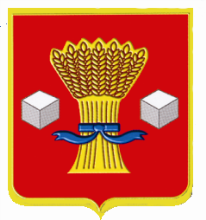 АдминистрацияСветлоярского муниципального района Волгоградской областиПОСТАНОВЛЕНИЕот 03.03.2017                       № 478«О внесении изменений в постановление администрации Светлоярского муниципального района Волгоградской области от 14.11.2014 № 2112 «Об утверждении административного  регламента исполнения муниципальной функции по осуществлению муниципального земельного контроля на территории Светлоярского муниципального района Волгоградской области» (в редакции постановления администрации Светлоярского муниципального района Волгоградской области от 29.01.2015 № 100)      В соответствии с Федеральным законом от 26.12.2008 № 294-ФЗ «О защите прав юридических лиц и индивидуальных предпринимателей при осуществлении государственного контроля (надзора) и муниципального контроля», Федеральным законом от 03.07.2016 № 277-ФЗ «О внесении изменений в Федеральный закон «О защите прав юридических лиц и индивидуальных предпринимателей при осуществлении государственного контроля (надзора) и муниципального контроля», руководствуясь Уставом Светлоярского муниципального района Волгоградской области,п о с т а н о в л я ю:    1. Внести изменения в административный регламент администрации Светлоярского муниципального района Волгоградской области исполнения муниципальной функции по осуществлению муниципального земельного контроля на территории Светлоярского муниципального района Волгоградской области, утвержденного постановлением  администрации Светлоярского муниципального района от 14.11.2014 № 2112, (в редакции постановления администрации Светлоярского муниципального района от 29.01.2015 № 100), изложив п. 3.4.1. в следующей редакции: «Не позднее чем за три рабочих дня до начала проведения  плановой  проверки   специалист   администрации  направляет уведомление с копией распоряжения администрации Светлоярского муниципального района Волгоградской области о проведении проверки использования земельного участка, в котором указывается необходимость присутствия представителя юридического лица, индивидуального предпринимателя при проведении проверки, с указанием даты и времени». Уведомляются   вышеуказанные   лица  посредством  направления  копии   распоряжения   администрации Светлоярского муниципального района Волгоградской области о  начале   проведения   проверки   заказным  почтовым   отправлением  с  уведомлением   о  вручении   или  иным   доступным  способом.  2. Считать данное постановление неотъемлемой частью постановления администрации Светлоярского муниципального района Волгоградской области от 14.11.2014 № 2112 «Об утверждении административного регламента исполнения муниципальной функции по осуществлению муниципального земельного контроля на территории Светлоярского муниципального района Волгоградской области»  (в редакции постановления администрации Светлоярского муниципального района от 29.01.2015 № 100).      3. Отделу по муниципальной службе, общим и кадровым вопросам администрации Светлоярского муниципального района Волгоградской области : - опубликовать настоящее постановление в районной газете Светлоярского муниципального района Волгоградской области «Восход»;- разместить настоящее постановление в сети Интернет на официальном сайте Светлоярского муниципального района Волгоградской области.4. Признать утратившим силу постановление администрации Светлоярского муниципального района Волгоградской области от 22.02.2017 № 411 «О внесении изменений в постановление администрации Светлоярского муниципального района Волгоградской области от 29.01.2015 № 100 «Об утверждении административного регламента исполнения муниципальной функции по осуществлению муниципального земельного контроля на территории Светлоярского муниципального района Волгоградской области». 5. Контроль над исполнением настоящего постановления возложить на заместителя главы Светлоярского муниципального района Волгоградской области Ю.Н. Ускова.Глава муниципального района		                                                     Б.Б. КоротковС.С. Морозов